§111.  Regional library development1.  Maine Library Commission.  There is created the Maine Library Commission, as established by Title 5, section 12004‑G, subsection 7‑E, which consists of 15 members appointed by the Governor.  The commission membership must be broadly representative of the State's libraries and ensure geographic diversity and broad individual experiences and consist of the following:A.  Two members representing public libraries;  [PL 2019, c. 150, §10 (NEW).]B.  Two members representing kindergarten to grade 12 libraries;  [PL 2019, c. 150, §10 (NEW).]C.  One member representing a large university library;  [PL 2019, c. 150, §10 (NEW).]D.  One member representing a small college library;  [PL 2019, c. 150, §10 (NEW).]E.  One member representing a community college library;  [PL 2019, c. 150, §10 (NEW).]F.  One member representing a special or institution library;  [PL 2019, c. 150, §10 (NEW).]G.  One member representing persons with disabilities;  [PL 2019, c. 150, §10 (NEW).]H.  One member serving as a trustee for a library in the State;  [PL 2019, c. 150, §10 (NEW).]I.  One member of the Maine Library Advisory Council pursuant to section 114‑A, subsection 1;  [PL 2019, c. 150, §10 (NEW).]J.  One member representing underserved and rural communities;  [PL 2019, c. 150, §10 (NEW).]K.  One member representing a Native American community; and  [PL 2019, c. 150, §10 (NEW).]L.  Two at-large members.  [PL 2019, c. 150, §10 (NEW).]The term of each appointed member is 3 years or until a successor is appointed and qualified. A member may not serve more than 2 successive terms. In the case of a vacancy other than the expiration of a term, the appointment of a successor must be made in like manner for the balance of the term.In addition to the 15 appointed members, the directors of the area reference and resource centers shall serve as permanent, nonvoting ex officio members of the Maine Library Commission.The commission shall meet at least 4 times a year. It shall elect a chair and vice-chair for terms of 2 years and frame and modify bylaws for its internal organization and operation.The State Librarian shall serve as secretary to the commission. The members of the commission are compensated according to the provisions of Title 5, chapter 379.[PL 2019, c. 150, §10 (RPR).]2.  Rules.  The Maine Library Commission may adopt rules to carry out its responsibilities under this Title.  Rules adopted pursuant to this subsection are routine technical rules as defined in Title 5, chapter 375, subchapter 2‑A.[PL 2009, c. 2, §1 (NEW).]SECTION HISTORYPL 1973, c. 626, §6 (NEW). PL 1983, c. 245 (AMD). PL 1983, c. 812, §168 (AMD). PL 1989, c. 503, §B114 (AMD). PL 1989, c. 700, §B26 (AMD). PL 1993, c. 349, §57 (AMD). PL 2009, c. 2, §1 (AMD). PL 2019, c. 150, §10 (AMD). The State of Maine claims a copyright in its codified statutes. If you intend to republish this material, we require that you include the following disclaimer in your publication:All copyrights and other rights to statutory text are reserved by the State of Maine. The text included in this publication reflects changes made through the First Regular and First Special Session of the 131st Maine Legislature and is current through November 1. 2023
                    . The text is subject to change without notice. It is a version that has not been officially certified by the Secretary of State. Refer to the Maine Revised Statutes Annotated and supplements for certified text.
                The Office of the Revisor of Statutes also requests that you send us one copy of any statutory publication you may produce. Our goal is not to restrict publishing activity, but to keep track of who is publishing what, to identify any needless duplication and to preserve the State's copyright rights.PLEASE NOTE: The Revisor's Office cannot perform research for or provide legal advice or interpretation of Maine law to the public. If you need legal assistance, please contact a qualified attorney.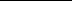 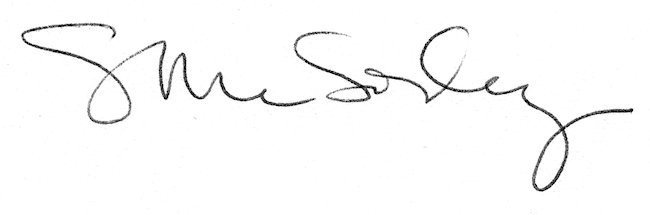 